Проф. др БРАНКО БОЖИЋ је рођен 14.01.1959. године у Убу. Године 1974. завршио je Основну школу у Убу, а 1978. матурирао у Војној гимназији у Београду. На Војној академији – Геодетски смер дипломирао је 1982. године, као први у рангу студената са просечном оценом 9,56. Грађевински факултет Универзитета у Београду – Одсек за геодезију је уписао 1982. године и завршио 1986. године, са просечном оценом 9,50. Последипломске студије на Одсеку за геодезију Грађевинског факултета Универзитета у Београду уписао је 1986. године и завршио са просечном оценом 9,11. Магистрирао је на Одсеку за геодезију Грађевинског факултета Универзитета у Београду 1993. године на теми ''Анализа компонената дисперзија у дводимензионалним мрежама'', а докторирао је на истом Факултету 2000. године, на теми ''Анализа методе мерења дужина GPS мерним уређајима''. Од 1982. до 2002. године је радио у Војногеографском институту и Војнотехничкој академији - Геодетски смер (1994/95), а од 01.01. 2002. године је на Грађевинском факултету. У звање доцента изабран је 2001. године, у звање ванредног професора 2008. године, а у звање редовног професора 2013. године. У периоду од 2006. до 2008. био је управник Института за геодезију,  у 2011/12. шеф Катедре за геодезију и геоинформатику. Од  2012. до 2014. године био је продекан за финансије, у 2014/2015. вршилац дужности декана Грађевинског факултета. Јуна 2015. је изабран је за декана Грађевинског факултета за изборни период од 2015. до 2018. 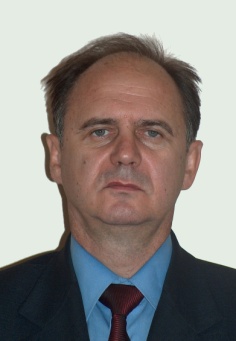 Објављени радови, научна активност као и област интересовања, усмерени су на проблеме геодетског премера, обраде и анализе података геодетских мерења и примене савремених технологија у геодетском премеру.У оквиру научних активности објавио је 6 радова у часописима са СЦИ листе, изложио је 29 радова на међународним и 17 радова на домаћим конференцијама. Има 19 цитата, од чега триу часописима са СЦИ листе.Аутор је или коаутор четири уџбеника и три скрипте. Израдио је четири рецензије уџбеничке литературе, ментор је на четири дисертације и члан комисије у још три, ментор или коментор на четири и члан комисије на једном магистарском раду и ментор на преко 40 синтезних и дипломских радова. Од 2010. године изводи наставу и на Универзитету у Бањој Луци.Најважнији доприноси развоју инжењерске науке могу се сврстати у следеће групе:Научни: а) изградња капацитета и развој модела примене ГПС технологије у војсци Србије, б) моделовање стохастичких својстава геодетских мерења и њена примена у геодезији, в)проширење геодетске научне дисциплине новим мултидисциплинарним програмима образовања кроз развој студијског програма управљање непокретностима (Темпус пројекат), д) развој инфраструктурних капацитета за испитивање геодетских мерних уређаја у теренским условима кроз пројектовање и изградњу Експерименталног полигона Војногеографског института у Београду.Наставни: а) наставник на предметима Геодезија и Геомагнетизам на Војној академији, Геодетски,б)Геодезија на Високој грађевинско-геодетској школи, ц) на Грађевинском факултету - Геодезија 1 и 2, Технике геодетских мерења 1 и 2, Геодетски премер 1, Рачун изравнања 1 и 2, Инфраструктура, Анализа тачности терестричког ласерског скенирања, Методологија научног истраживања, Теорија грешака геодетских мерења, Рачун изравнања – основни и напредни ниво.Инжењерски: а) реализовано више пројеката утврђивања величине померања инжењерских објеката (Ђердап, корито новог тока Колубаре, и др.), б) пројектовање геодетских мрежа више инжењерских објеката (коридор 11, ибарска магистрала, коридор 10, мост Бешка, и др.), в) топографски премер применом ГНСС технологије на више локација.Организациони:а) развијена нова лабораторија за премер при Грађевинском факултету, б) формиран центар за управљање непокретностима као резултат активности на Темпус пројекту, в) руковођење пројектима, докторским студијама и докторатима, вођење већа и комисија за изборе у звања на ГФ, г) уређење часописа Техника-наше грађевинарство, д) уређење часописа Геонаука, ђ) рецензије радова за часописе и конференције.